				   บันทึกข้อความ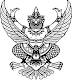 ส่วนราชการ   งานบริหารงานทั่วไป  สำนักงานอธิการบดี  โทรศัพท์  ๑๑๐๐, ๑๑๐๘ที่  ศธ ๐๕๖๔.๐๑*/๑๐๐๐			วันที่  ๒๐  ธันวาคม  ๒๕๕๘เรื่อง  ขอเชิญเข้าร่วมประชุมเชิงปฏิบัติการ เรื่อง การบริหารจัดการงานสารบรรณ  เรียน  คณบดี/ผู้อำนวยการสำนัก,สถาบัน/หัวหน้าหน่วยงานในสำนักงานอธิการบดี		ด้วยสำนักงานอธิการบดี  ได้จัดให้มีการประชุมเชิงปฏิบัติการ เรื่อง การบริหารจัดการงานสารบรรณขึ้น  เพื่อปรับระบบงานสารบรรณให้เป็นไปตามระเบียบ ถูกต้องและเป็นไปในแนวทางเดียวกัน  ในวันที่ ๒๕-๒๖ ธันวาคม ๒๕๕๘  เวลา ๑๓.๓๐ น.  ณ ห้องประชุมชั้น ๙  อาคาร  ๑๑		ในการนี้  ใคร่ขอเรียนเชิญท่านและบุคลากรผู้ปฏิบัติหน้าที่งานสารบรรณ  เข้าร่วมการประชุมเชิงปฏิบัติการตามวันเวลาและสถานที่ดังกล่าวข้างต้น		จึงเรียนมาเพื่อโปรดพิจารณาเข้าร่วมการประชุมในครั้งนี้  ขอขอบคุณมา ณ โอกาสนี้(นายสุชาครีย์  ก่อเกียรติตระกูล)						ผู้อำนวยการสำนักงานอธิการบดี(ตัวอย่างหนังสือภายในที่มีความต้องการรายการเดียว)* ดูหมายเหตุแนบท้าย				 บันทึกข้อความส่วนราชการ   งานบริหารงานทั่วไป  สำนักงานอธิการบดี  โทรศัพท์  ๑๑๐๐, ๑๑๐๘ที่  ศธ ๐๕๖๔.๐๑*/๑๐๐๐			     วันที่  ๒๐  ธันวาคม  ๒๕๕๘เรื่อง  ขออนุญาตจัดประชุมเชิงปฏิบัติการ เรื่อง การบริหารจัดการงานสารบรรณ  เรียน  อธิการบดี  (ผ่านรองฯ ผู้ช่วยศาสตราจารย์ลาวัลย์  ฟุ้งขจร)		ด้วยสำนักงานอธิการบดี  ได้จัดให้มีการประชุมเชิงปฏิบัติการ เรื่อง การบริหารจัดการงานสารบรรณขึ้น  เพื่อปรับระบบงานสารบรรณให้เป็นไปตามระเบียบ ถูกต้องและเป็นไปในแนวทางเดียวกัน  ในวันที่ ๒๕-๒๖ ธันวาคม ๒๕๕๘  เวลา ๑๓.๓๐ น.  ณ ห้องประชุมชั้น ๙  อาคาร  ๑๑		เพื่อให้การจัดประชุมครั้งนี้  ดำเนินไปด้วยความเรียบร้อยบรรลุวัตถุประสงค์  สำนักงานอธิการบดีจึงได้จัดทำโครงการ  กำหนดการและคำสั่งแต่งตั้งคณะกรรมการ  แนบมาพร้อมบันทึกข้อความนี้โดยใช้งบประมาณ จำนวน..............................บาท  จากงบประมาณ............................................................		จึงเรียนมาเพื่อโปรดพิจารณา		๑. รับเชิญเป็นประธานการประชุมในวันอังคารที่ ๒๕ ธันวาคม ๒๕๕๘  เวลา ๑๔.๐๐ น.		   ณ ห้องประชุมชั้น ๙  อาคาร ๑๑		๒. อนุมัติโครงการและงบประมาณ จำนวน...............................บาท		๓. ลงนามคำสั่งแต่งตั้งคณะกรรมการ		๔. อนุญาตให้ใช้ห้องประชุมชั้น ๙  อาคาร ๑๑(นายสุชาครีย์  ก่อเกียรติตระกูล)						ผู้อำนวยการสำนักงานอธิการบดี(ตัวอย่างหนังสือภายในที่ขออนุมัติ/อนุญาตหลายรายการ)* ดูหมายเหตุแนบท้าย				   บันทึกข้อความ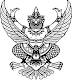 ส่วนราชการ   สาขาวิชา..............  คณะ.................  โทรศัพท์  .......... , ………...ที่  ศธ ๐๕๖๔.๐๑*/๑๐๐๐			วันที่  ๒๐  ธันวาคม  ๒๕๕๘เรื่อง  ขออนุญาตจัดประชุมเชิงปฏิบัติการ เรื่อง ...............................................เรียน  อธิการบดี  ด้วยสาขาวิชา				คณะ					      ได้จัดทำโครงการเรื่อง																																		 วันที่			เวลา		ณ			เพื่อ		นั้น		เพื่อให้การจัดโครงการครั้งนี้  ดำเนินไปด้วยความเรียบร้อยบรรลุวัตถุประสงค์  สาขาวิชาจึงได้จัดทำโครงการ  กำหนดการและคำสั่งแต่งตั้งคณะกรรมการ  แนบมาพร้อมบันทึกข้อความนี้โดยใช้งบประมาณ จำนวน..............................บาท  จากงบประมาณ............................................................		จึงเรียนมาเพื่อโปรด		๑. รับเชิญเป็นประธานการประชุมในวันอังคารที่ ๒๕ ธันวาคม ๒๕๕๘ เวลา ๑๔.๐๐ น.		   ณ ห้องประชุมชั้น ๙  อาคาร ๑๑		๒. อนุมัติโครงการและงบประมาณ จำนวน...............................บาท		๓. ลงนามคำสั่งแต่งตั้งคณะกรรมการ		๔. อนุญาตให้ใช้ห้องประชุมชั้น ๙  อาคาร ๑๑(อาจารย์ชงโคบาน บ้านสมเด็จ)				                       อาจารย์ประจำสาขา...........                                                              (นายหิรัญรูจี แย้มเยือน)						  ประธานสาขาวิชา.............	                                                              (นายอิสรภาพ บ้านแขก)                                                                คณบดีคณะ................................        (ตัวอย่างบันทึกข้อความของสาขาวิชา คณะต่างๆ สามารถปรับเปลี่ยน ตามลักษณะการใช้งาน)* ดูหมายเหตุแนบท้าย        **หมายเหตุ                                                      					  หมายเลขประจำส่วนราชการ(หน่วยงาน)เป็นไปตามประกาศมหาวิทยาลัยราชภัฏบ้านสมเด็จเจ้าพระยา เรื่องกำหนดรหัสพยัญชนะ ชื่อย่อ และเลขประจำส่วนราชการภายในมหาวิทยาลัย    ราชภัฏบ้านสมเด็จเจ้าพระยา ลงประกาศ ณ วันที่ ๖ กรกฎาคม ๒๕๕๘1.  มหาวิทยาลัยราชภัฏบ้านสมเด็จเจ้าพระยา (หมายเลขส่วนกลาง)  		ศธ ๐๕๖๔/	- สภามหาวิทยาลัย	- สภาวิชาการ	- สภาคณาจารย์และข้าราชการ	- คณะกรรมการส่งเสริมกิจการมหาวิทยาลัย	- หน่วยตรวจสอบภายใน2.  สำนักงานอธิการบดี 							ศธ ๐๕๖๔.๐๑/3.  สำนักส่งเสริมวิชาการและงานทะเบียน					ศธ ๐๕๖๔.๐๒/4.  สำนักวิทยบริการและเทคโนโลยีสารสนเทศ				ศธ ๐๕๖๔.๐๓/5.  สำนักศิลปะและวัฒนธรรม						ศธ ๐๕๖๔.๐๔/6.  สถาบันวิจัยและพัฒนา  						ศธ ๐๕๖๔.๐๕/7.  คณะครุศาสตร์							ศธ ๐๕๖๔.๐๖/8.  คณะมนุษยศาสตร์และสังคมศาสตร์					ศธ ๐๕๖๔.๐๗/9.  คณะวิทยาศาสตร์และเทคโนโลยี					ศธ ๐๕๖๔.๐๘/10.คณะวิทยาการจัดการ							ศธ ๐๕๖๔.๐๙/11.สำนักโรงเรียนสาธิต							ศธ ๐๕๖๔.๑๐/	- โรงเรียนประถมสาธิต						ศธ ๐๕๖๔.๑๐.๑/	- โรงเรียนมัธยมสาธิต						ศธ ๐๕๖๔.๑๐.๒/	- ศูนย์สาธิตการศึกษาปฐมวัย					ศธ ๐๕๖๔.๑๐.๓/12.สำนักคอมพิวเตอร์ 							ศธ ๐๕๖๔.๑๑/13.สำนักกิจการนิสิตนักศึกษา 						ศธ ๐๕๖๔.๑๒/14.สำนักวิเทศสัมพันธ์และเครือข่ายอาเซียน				ศธ ๐๕๖๔.๑๓/15.บัณฑิตวิทยาลัย							ศธ ๐๕๖๔.๑๔/16.สำนักประชาสัมพันธ์และสารสนเทศ 					ศธ ๐๕๖๔.๑๕/17.หน่วยฝึกปฏิบัติการวิชาชีพสระยายโสม ในโครงการพัฒนาวิทยาเขต	ศธ ๐๕๖๔.๑๖/    อู่ทองทวารวดี   18.วิทยาลัยการดนตรี							ศธ ๐๕๖๔.๑๗/19.สถาบันภาษา								ศธ ๐๕๖๔.๑๘/